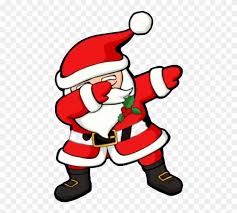 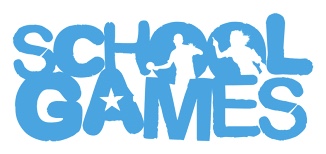 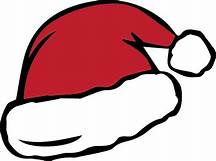 School Games National Santa Dash 2020!                                                                       Friday 11th December 2020  This is a national event taking place simultaneously all over the country!We will be doing the Santa Dash - just seven laps of the cycle track.It’s a whole school event, all you need to take part is a Christmas jumper, a festive hat, some comfy trainers and plenty of festive cheer.Donations of £1 to take part in exchange for a raffle ticket for the chance to win a prize!!!!!!Certificates for participation and DOJO points throughout the event.Parents please send in £1 via ParentPay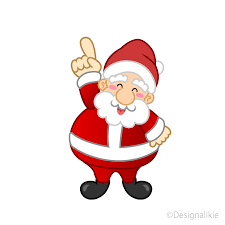 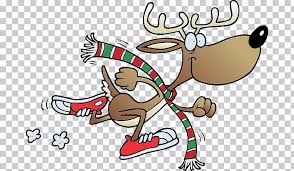 